SISTER NIVEDITA MONTESSORY SCHOOLCLASS- III. हिन्दीयाद  करे और लिखे –10 DAYS WORK.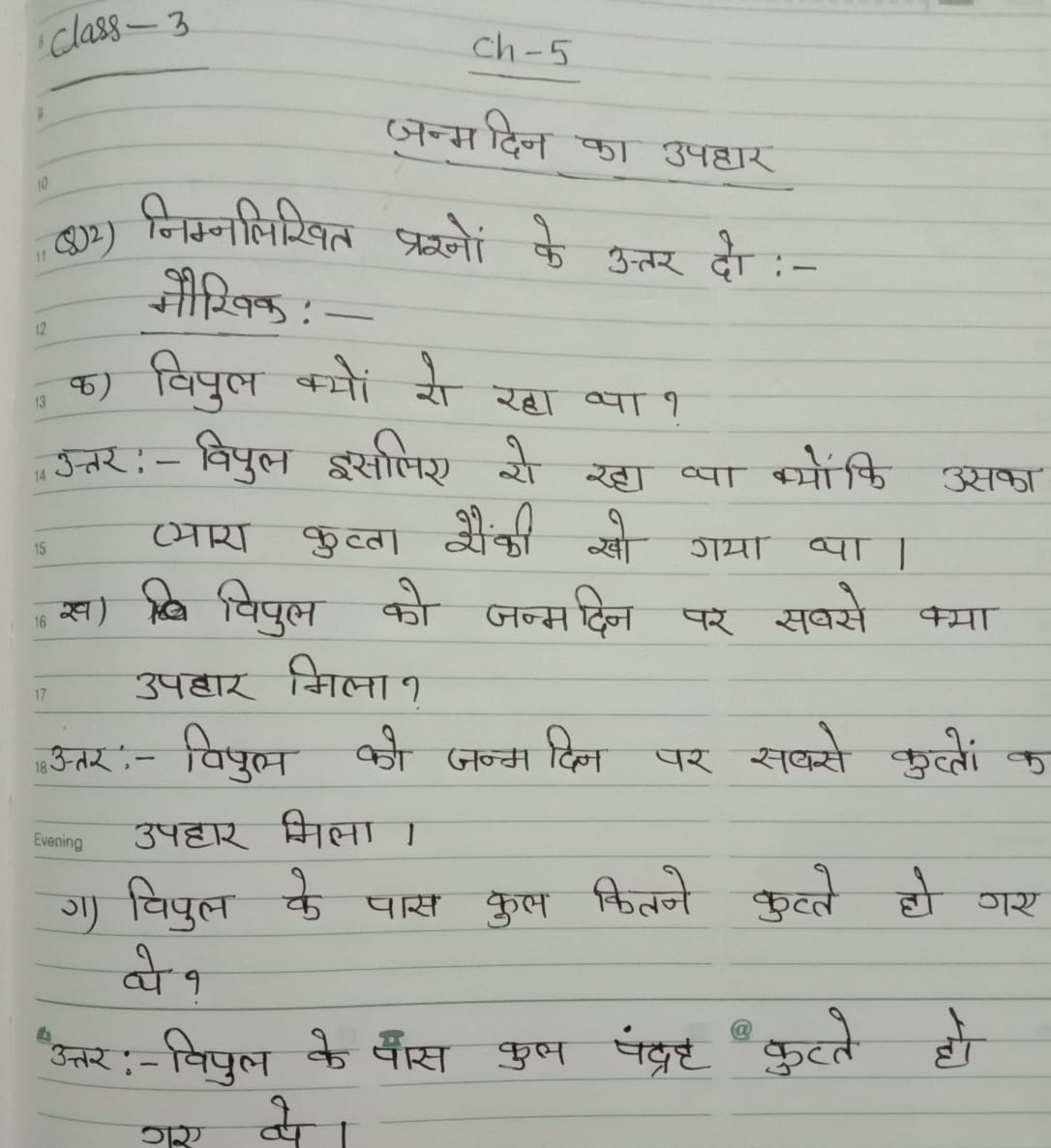 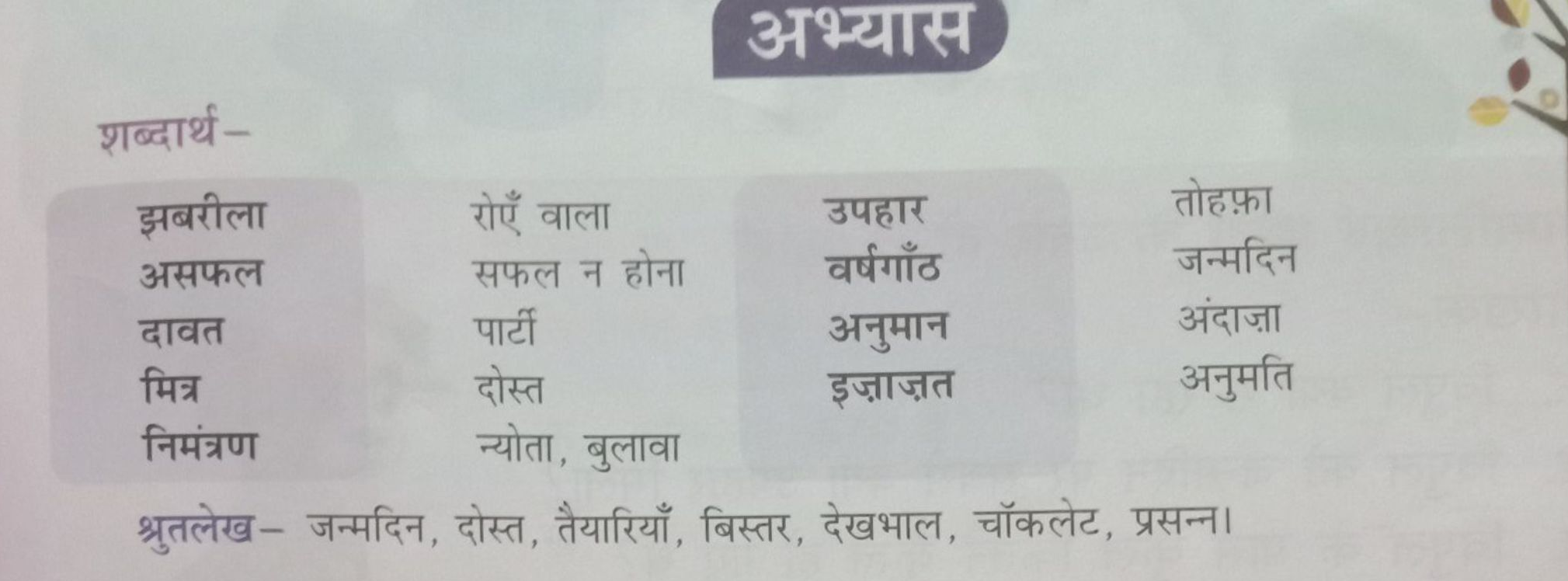 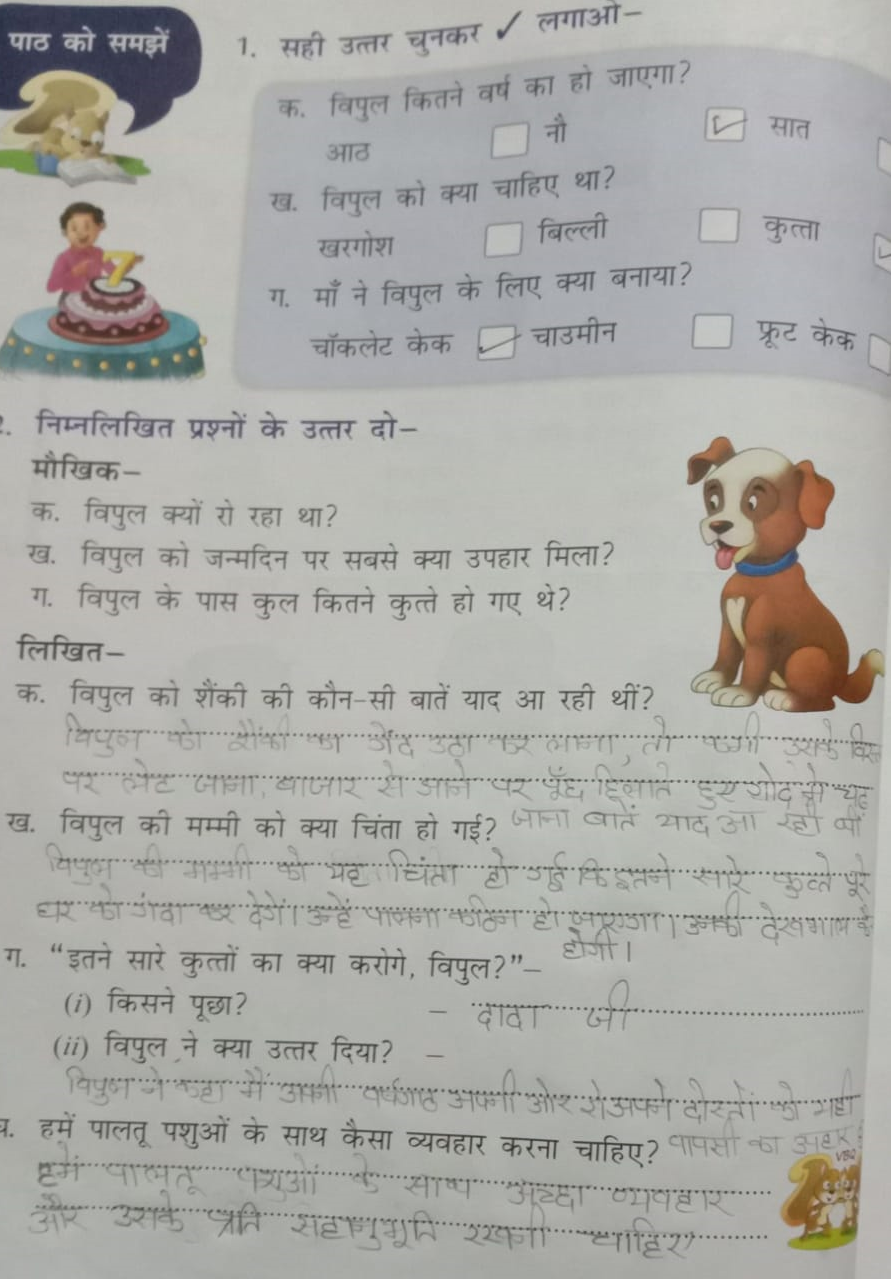 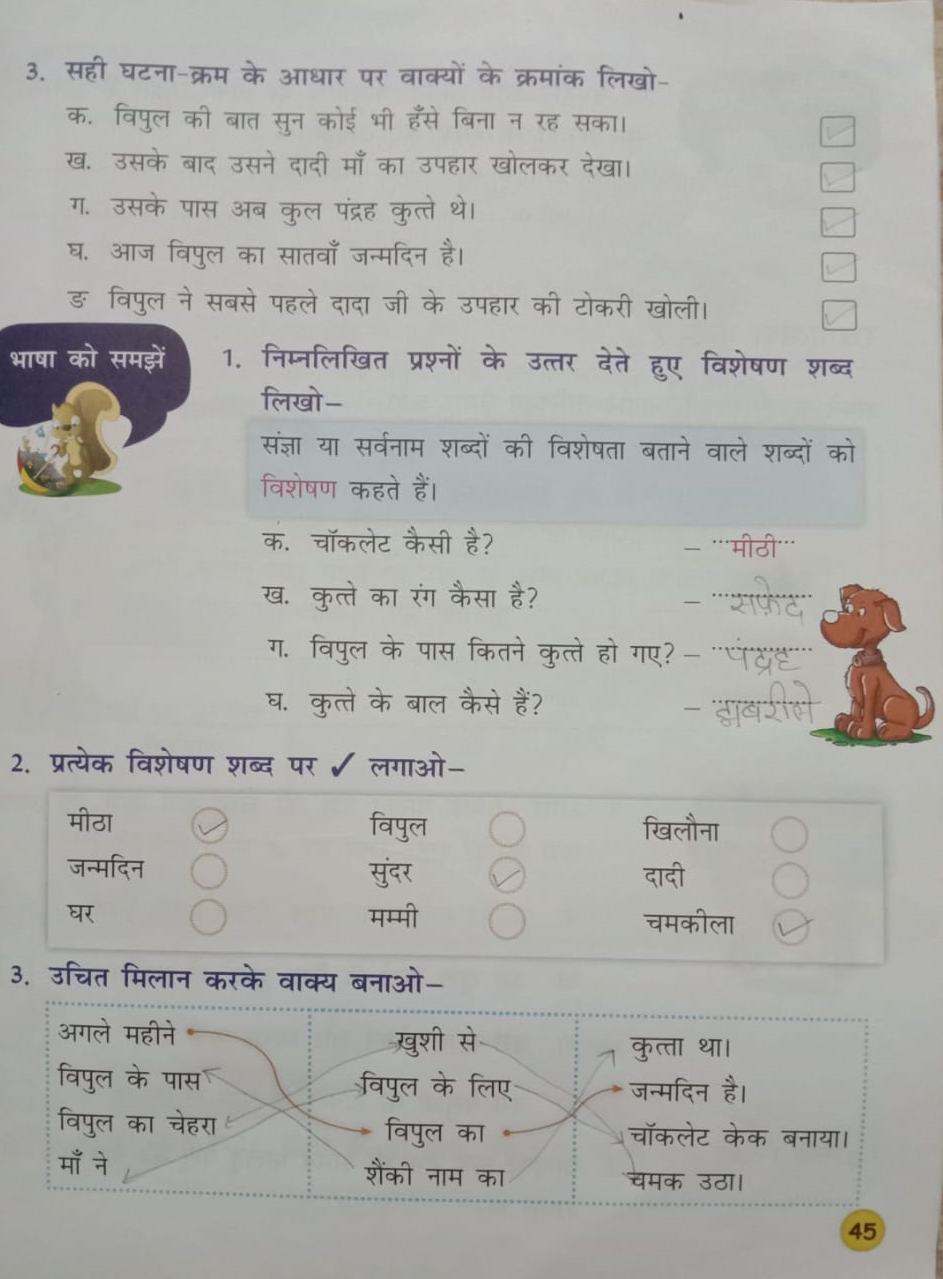 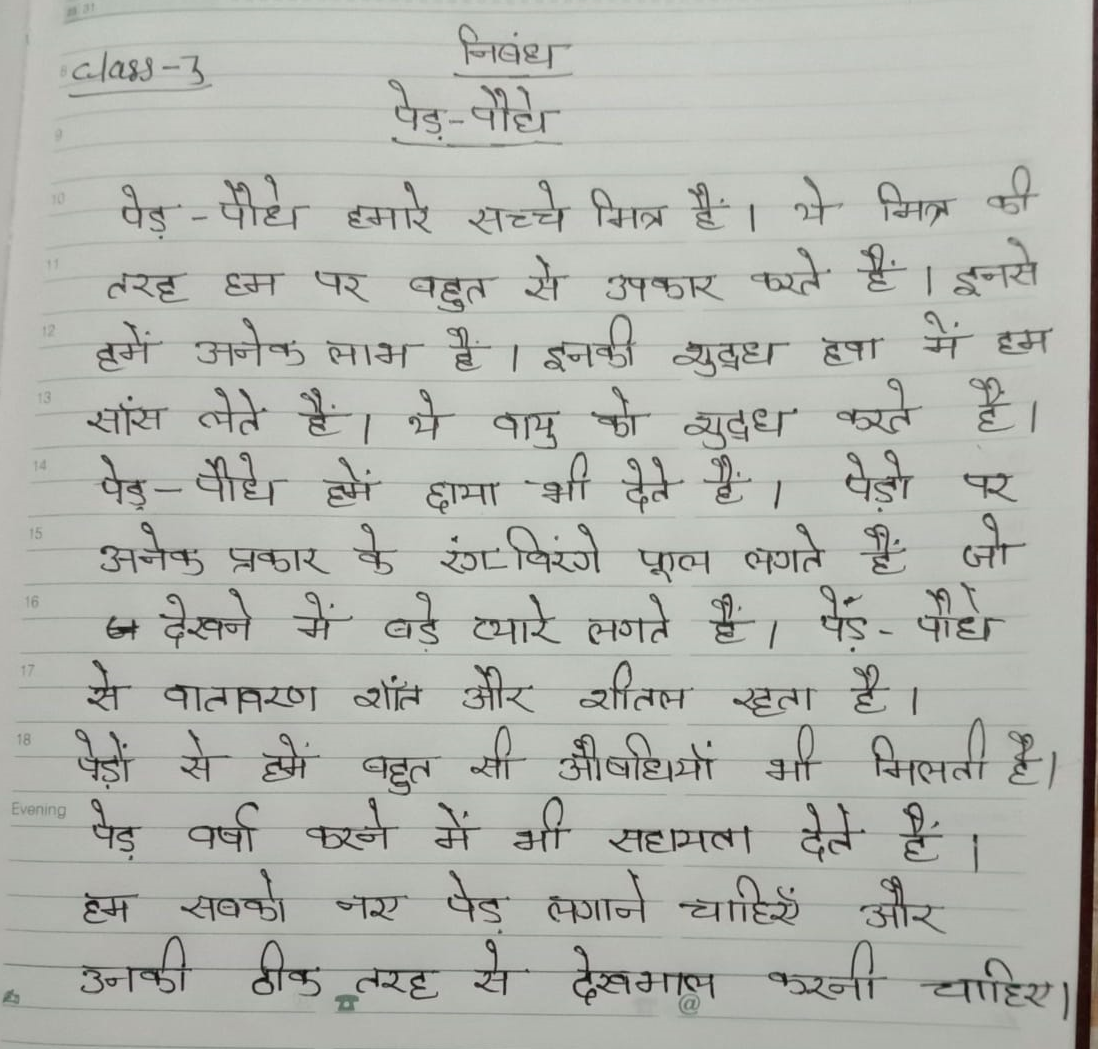 